 Curriculum Vitae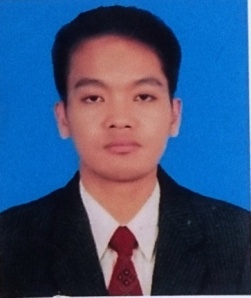 Personal informationPersonal informationPersonal informationContentContentNameNameNameOn Suan KhaiOn Suan KhaiAddressAddressAddress29/314 Bozinyaw St, North Dagon Yangon.29/314 Bozinyaw St, North Dagon Yangon.ID card No.ID card No.ID card No.12/ Dagama Naing 02244812/ Dagama Naing 022448TelephoneTelephoneTelephone0945004050509450040505EmailEmailEmailoskhai@gmail.comoskhai@gmail.comDate of BirthDate of BirthDate of Birth23.11.198523.11.1985GenderGenderGenderMaleMaleNationalityNationalityNationalityMyanmarMyanmarRaceRaceRaceChinChinReligionReligionReligionChristianChristianEducation CareerEducation CareerEducation CareerEducation CareerEducation CareerDegreeDurationDurationInstitutionsInstitutionsMA (English)2014-20162014-2016University of YangonUniversity of YangonDip. in International Relation2014-20152014-2015University of YangonUniversity of YangonDip. ELT(English Language Teaching)2013-142013-14University of YangonUniversity of YangonDip.DS(Development Studies)2012-132012-13Yangon Institute of EconomicYangon Institute of EconomicB.Sc. (Geology) 2001-20052001-2005Dagon UniversityDagon UniversityCert: in Environment Studies20172017Myanmar Environment InstituteMyanmar Environment InstituteCert: in Peace, Democracy and  Development 20132013Center for Strategic and International StudiesCenter for Strategic and International StudiesCert: in TESOL20082008SEA Academy (Australia)SEA Academy (Australia)Post Graduate Dip. in Environment StudiesCurrentCurrentUniversity of YangonUniversity of YangonExperiencesExperiencesExperiencesExperiencesExperiencesDurationDurationPositionPositionSubject 2015 - Current 2015 - CurrentProject Coordinator, Consultant,Translator &InterpreterProject Coordinator, Consultant,Translator &InterpreterMyanmar Environment Institute 2010 - 2016 2010 - 2016Warden, Teacher andCoordinatorWarden, Teacher andCoordinatorDagon Community Centre2005 -  20072005 -  2007Supervisor, TeacherTranslator &InterpreterSupervisor, TeacherTranslator &InterpreterDagon Community Centre2001 - 20052001 - 2005Part-time teacherPart-time teacherDagon Community CentreOther ExperiencesOther ExperiencesOther ExperiencesOther ExperiencesOther Experiences20182018Professional Fellow Professional Fellow YSEALI , ICMA Environmental Sustainability (Spring). USA.20142014Participating YouthParticipating Youth41st Ship for Southeast Asia and Japanese Youth Program (41st SSEAYP). Travelling to Japan and five ASEAN countries.20132013Trainer  andCurrent memberTrainer  andCurrent member(Environmental Conservation and Community Development ) ECODS training program in Chin State, Tedim.2010,2012,2014,…etc.2010,2012,2014,…etc.Mid April- Early May(Promoting Education and Environmental awareness)Mid April- Early May(Promoting Education and Environmental awareness)Community development programs  2005-current2005-currentFreeland Translator and InterpreterFreeland Translator and InterpreterEnglish-Myanmar, Chin-Myanmar and Chin-English.20172017Translator and InterpreterTranslator and InterpreterAyeyarwady Integrated River Basin Management (AIRBM). State of Basin Assessment (SOBA). Component 2( Community Consultation meetings)2016 (October)2016 (October)Translator and InterpreterTranslator and Interpreter“Sagaing Regional Consultation Meeting on Chindwin River Basin Organization”Organized by Stockholm Environmental Institute (SEI) and Myanmar Environmental Institute (MEI).2016 (November)2016 (November)Translator and InterpreterTranslator and InterpreterAyeyarwady: Understanding the Dynamics of Myanmar's National River Basin"Organized by  Myanmar Environmental Institute (MEI) and the Ministry of Natural Resources and Environment Conservation (MONREC)2014-ongoing2014-ongoing(Promoting Education, HIV&AIDS, Domestic violence, Diversity, etc…) (Care4life projects)(Promoting Education, HIV&AIDS, Domestic violence, Diversity, etc…) (Care4life projects)Sagaing University, Maylamyaing University, Taungkyi University, some Private Schools.